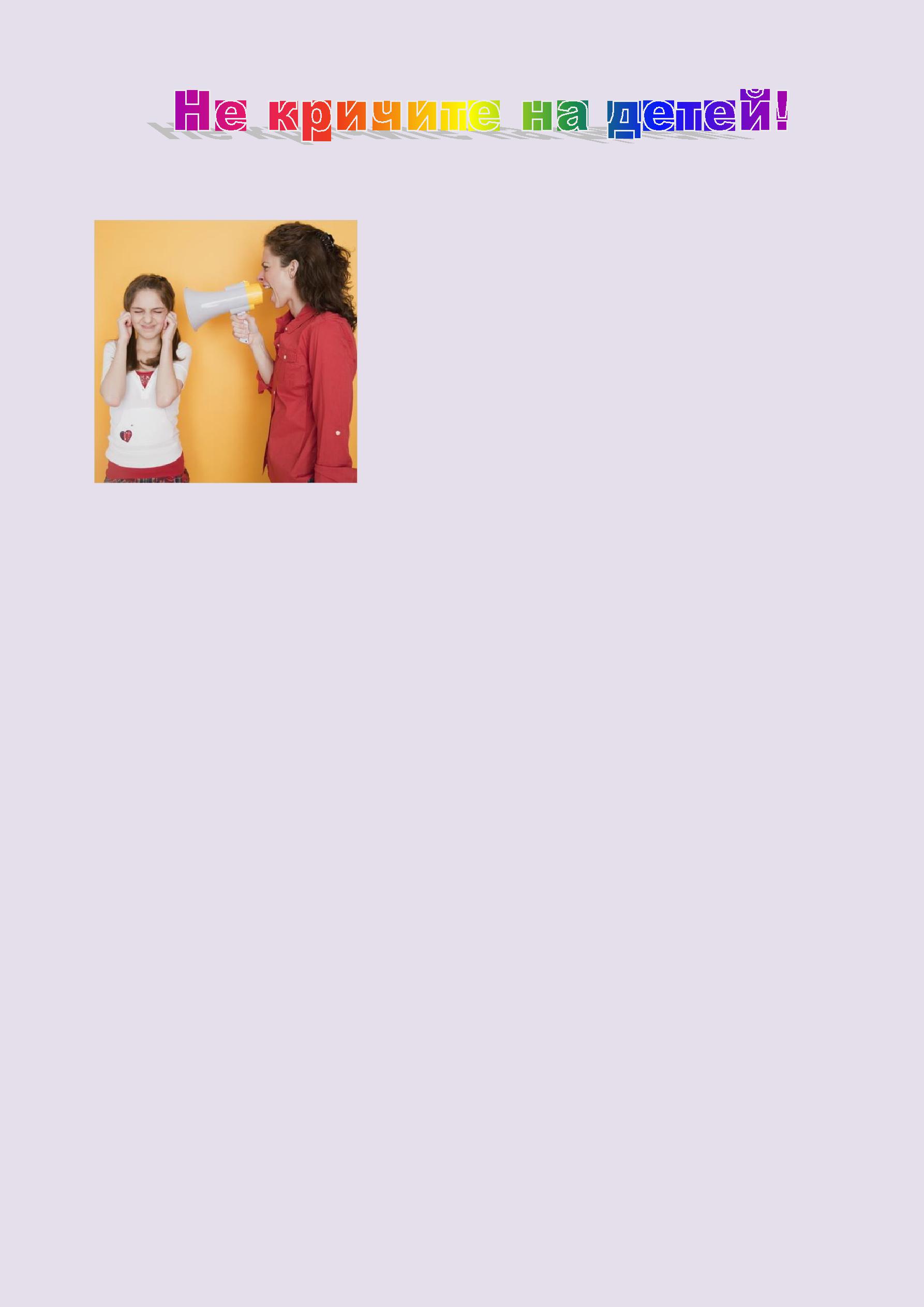 Как часто взрослые, желая добиться быстрого результата, повышают на детей голос. Кричат родители и педагоги, даже случайные прохожие. Возвышаясь над ребенком, нависая над маленьким человеком, мы трубим своё, даже не замечая, как безобразно при этом выглядим.Мы позволяем себе громкий тон, резкие слова только потому, что дети - всегда подчиненные. С ними так легко не церемониться. Шлепок, окрик, обидное прозвище...Что ж, ребенок всё стерпит, он не ответит нам по-взрослому. Лишь по-детски сожмется в комочек, заплачет или напугается настолько, что не сможет даже убежать. Особенно обидно, когда кричат взрослые, которые являются для ребенка главными наставниками. Я имею в виду семьюшколу. Уставшая от забот мама, погруженный в свои дела папа не считают зазорным прикрикнуть на свое дитя и, если ононе поняло с первого слова, то повторят еще, добавив при этом лишний децибел. Ребенок, конечно, услышит вас, но что при этом поймёт и почувствует?Очевидно, не благодарность за внимание и заботу, а обиду, страх, злость за перенесенное унижение.Почему мы позволяем себе крик? Разве недостаточно слова или личного примера? Не сомневайтесь, дети пристально за нами наблюдают, изучают нас. Они видят сильные и слабые стороны взрослых. Умеют ценить добрые взаимоотношения, сочувствуют нашим взрослым заботам. Дети идут по жизни, остро чувствуя добро и зло. И не стоит унижать их человеческое достоинство грубыми эмоциями.Не стоит скрывать от детей свою усталость, плохое самочувствие. Важно наше поведениетрудную минуту. Как мы себя ведем? Срываем злость, плохое настроение на беззащитных? Выплёскиваем эмоции на объект, который меньше всего виноват в нашем неуспехе? Да, ребенок бывает непослушным. Дети еще учатся жить, они ошибаются, пробуют на вкус всякое, не всегда полезное и настоящее. Но мы-то, мы-то взрослые, опытные и «битые», не должны «тормозить» начинающих путников. Учить, помогать - да, но поступками, мудрыми советами. Крики и оскорбления - это не для наших любимых детей. Они простят нас, беззаветно любя, даже если мы бываем несправедливы. Но и подражать тоже будут, копируя манеры, стиль общения.Кто из нас не хотел бы иметь тактичного, внимательного сына, хорошую, ласковую дочку? Эти важные черты характера закладываются в ребенке, если у него умные, чуткие наставники. А если маленького человека воспитывают криком и шлепками, трудно сохранитьдоброе	сердце.Подумайте об этом, родители!Источник: Журнал «1000 советов», №2, 2012гВЫЙТИ ИЗ СИТУАЦИИ, КОГДА ВДРУГ ПОКАЖЕТСЯ, ЧТО НУЖНО ПРИМЕНИТЬ НАКАЗАНИЕ, ИЛИ ПРЕДУПРЕДИТЬ ЭТУ СИТУАЦИЮ ПОМОГУТ СЛЕДУЮЩИЕ РЕКОМЕНДАЦИИ.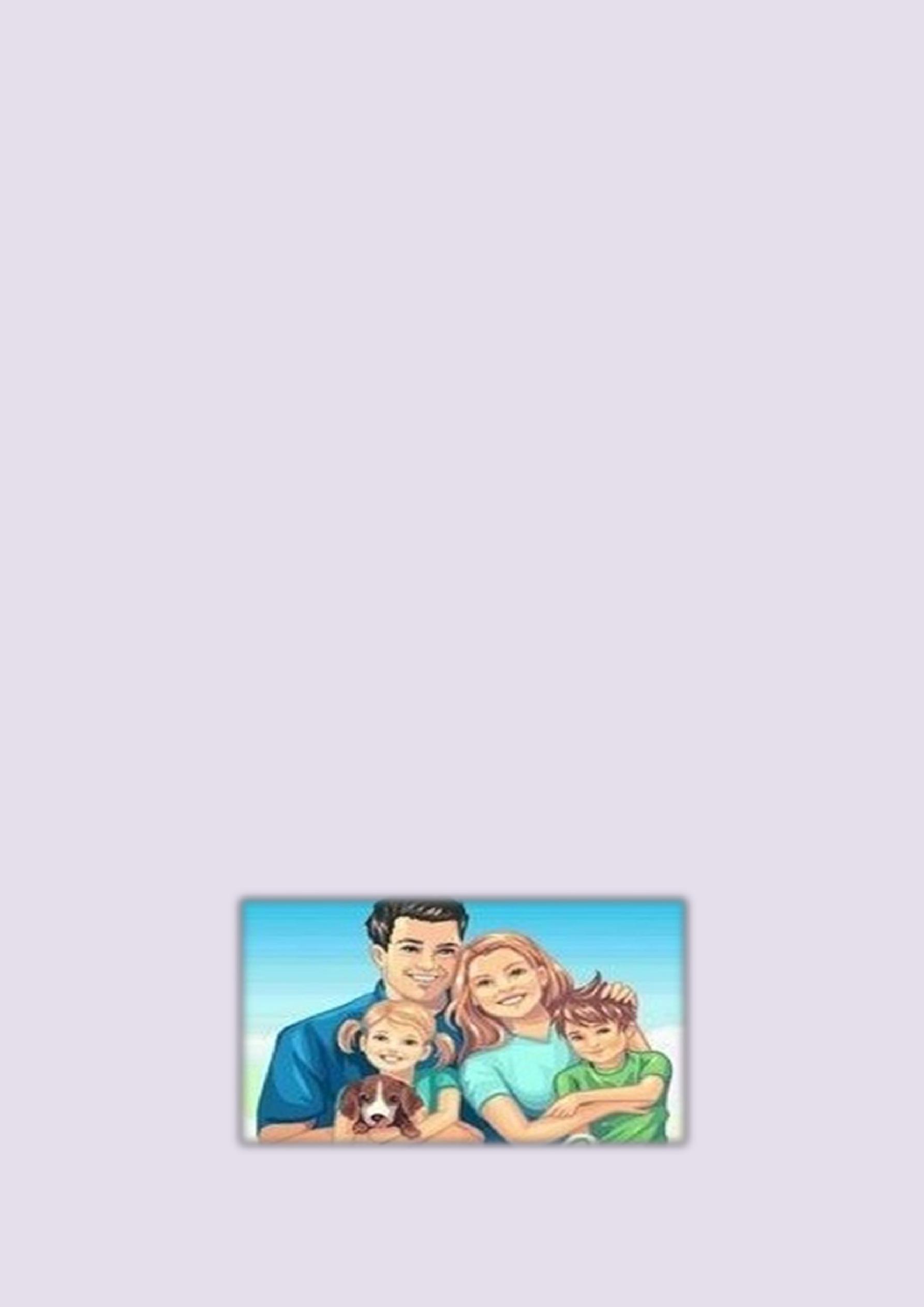 Прислушивайтесь к своему ребенку, старайтесь услышать и понять его. Вникните в проблему ребенка. Не обязательно соглашаться с точкой зрения ребенка, но благодаря родительскому вниманию он почувствует свою значимость и ощутит свое человеческое достоинство.Принимайте решения совместно с ребенком, а также дайте ему право принимать самостоятельные решения: ребенок охотнее подчиняется тем правилам, которые устанавливал сам. При этом мы не отрицаем, что некоторые решения могут принимать только родители. Предоставьте ребенку право выбора, чтобы он реально почувствовал, что волен сам выбирать из нескольких возможностей.Постарайтесь предупредить ситуацию или изменить ее так, чтобы ребенку не нужно было бы вести себя неправильно.Предоставляйте ребенку возможность отдохнуть, переключиться с одного вида деятельности на другой.Требуя что-то от ребенка, давайте ему четкие и ясные указания. Но не возмущайтесь, если ребенок, может быть, что-то не понял или забыл. Поэтому снова и снова, без раздражения, терпеливо разъясняйте суть своих требований. Ребенок нуждается в повторении.Не требуйте от ребенка сразу многого, дайте ему постепенно освоить весь набор ваших требований: он просто не может делать все сразу.Не предъявляйте ребенку непосильных требований: нельзя от него ожидать выполнения того, что он не в силах сделать.Не действуйте сгоряча. Остановитесь и проанализируйте, почему ребенок ведет себя так, а не иначе, о чем свидетельствует его поступок.Подумайте, в чем трудность ситуации, в которую попал ребенок? Чем вы можете помочь ребенку в этой ситуации? Как поддержать его?Желаем успехов в трудном деле воспитания детей!Пусть основным методом воспитания будет не насилие!